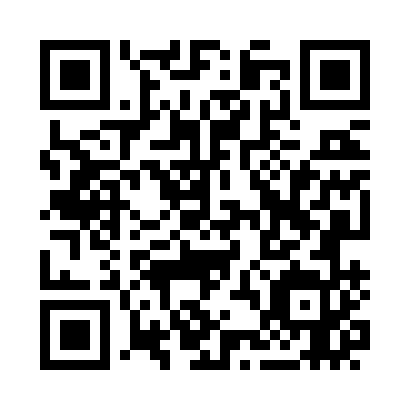 Prayer times for Bad Hall, AustriaMon 1 Apr 2024 - Tue 30 Apr 2024High Latitude Method: Angle Based RulePrayer Calculation Method: Muslim World LeagueAsar Calculation Method: ShafiPrayer times provided by https://www.salahtimes.comDateDayFajrSunriseDhuhrAsrMaghribIsha1Mon4:526:411:074:417:349:162Tue4:506:391:074:427:359:183Wed4:476:371:064:437:379:204Thu4:456:351:064:437:389:225Fri4:426:331:064:447:409:236Sat4:406:311:054:457:419:257Sun4:376:291:054:457:439:278Mon4:356:271:054:467:449:299Tue4:326:251:054:477:459:3110Wed4:306:231:044:477:479:3311Thu4:276:211:044:487:489:3512Fri4:256:191:044:497:509:3713Sat4:226:171:044:497:519:3914Sun4:196:151:034:507:539:4115Mon4:176:131:034:517:549:4316Tue4:146:111:034:517:559:4517Wed4:126:091:034:527:579:4718Thu4:096:071:024:527:589:4919Fri4:066:061:024:538:009:5120Sat4:046:041:024:548:019:5321Sun4:016:021:024:548:039:5622Mon3:596:001:024:558:049:5823Tue3:565:581:014:558:0610:0024Wed3:535:561:014:568:0710:0225Thu3:515:551:014:568:0810:0426Fri3:485:531:014:578:1010:0627Sat3:455:511:014:588:1110:0928Sun3:435:491:014:588:1310:1129Mon3:405:481:014:598:1410:1330Tue3:375:461:004:598:1510:16